AbdalAbdal.222978@2freemail.com Targeting SECURITY IN CHARGE/MANAGER Opportunities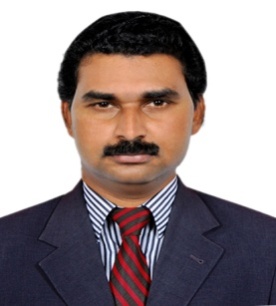 AbdalAbdal.222978@2freemail.com Targeting SECURITY IN CHARGE/MANAGER OpportunitiesCareer Objective: My primary goal as a Security Manager is to provide a secure environment to the personnel in the organization, ensuring that they have a risk-free environment. This can be achieved by developing security programs and strictly implementing the same.ExperiencePrepared overall security plans and managed security operations of organization, including assignments and staffing.Contributed to investigations of property loss, thefts and criminal activities.Manages all security costs through financial analysis.Maintained and conducted routine checkup of several sites in firm; analyzed failures.Monitored performance of security units installed in firm.Researched market constantly to gain knowledge of latest trends in security system implementation and possible security threats.Recommended installations of new/ latest security systems or a possible up-gradation in existing systems.Conducted annual research on crime risk analysis.Proficient in organizational planning and directives.Maintain a fully trained security staff based on Customer Service.Coordinate staff meetings and training.Maintain accident/incident reports and operation of CCTV system.Prepare security control plans for the effective control of customers.Look after security policies and procedures and ensure that all the security staff executes them. Conduct administrative inquiries whenever needed. PROFESSIONAL EFFICIENCY:A team player and motivator.Self confident, self-motivated and result oriented.Great leadership and business skills.Creative thinking, great sense of humor, flexible and adaptable.Ability to tame all kinds of challenging situations with a great success.Strong verbal communications and effective people skills.   Motivating and directing people and attention to detailStrong problem solving skills.Awards and Certificate Received:  Dec 22nd 2012     :    Appreciation announcement  from security Project Manager Mr.Arshad   March 3, 2013     :    Appriciation announce for protection of VVIP helipad and helicopter by security                                       team                            April 10, 2013     :    Successfully completed supervisory training from National Security                                          Institution(NSI)  Abu dhabi Reged: by Ministry of Interior Department,UAE. May 20, 2013     :    Passed the PSBD(Private security Business Department)Under the Ministry of                                            Interior  renewal exam with 98% marks.   June,6, 2013        :     Attented the Fire fighting training conducted by Anantara Engneering Department  Aug, 20, 2013     :     Attanted the Enviomental Health and safty(EHS) training conducted by EHS.       Sep,8.2013         :     Special event training from Nationa Security Institution(Ministry Of Interior                                        department-UAE)5days   Octo,3.2013       :     BMS/CCTV training from Elenco contracting company (Pelco Authorized team).   Oct,19.2013       :     Appriciation latter for dynamic performance in Fire incident day.                                      First aid cirtificate from ministry of Health, Abu Dhabi. Nov,20.2013        :     Fire fighting training and got cirtificate of successfully complition. Jan,14.2014          :     UAE Cabinet Ministers Meeting in Confrence Center-Sepecial apreciattion from                                      DIRS   GM and Management Team. Valid Security Supervisor License (Privet security Business Department) From Ministry of Interior  Department (UAE government) up to 27.10.2015 Certificate from National Security Institution (NSI) for success fully completed the training and Exam with 98% score.    Company Name     :  DESERT ISLAND RESORT & SPA BY ANANTARA,   SIR BANIYAS  ISLAND,   ABUDHABI, UAE . Position Title	          :  Security In-ChargeIndustry		          :  Hospitality / Restaurant/ HotelDuration		          :  December  24, 2012 – ( Present ) Security Teams in        :  DIRS Properties (DIRS,  Al-Yam villas, Al-Sahel Villas, Hotel, Conference                                                  Center, Horse Stable,  Water Sports Center and Staff Accommodation                                                 (A,B,C and D block)PRESENT DUTY ASSAINMENTS:       Central Control Room In charge and Co-ordination of all security peoples and systems in Anantara all properties.Provides timely reports to Management and attend the morning briefing.Preparing the incident, equipment damages, accident reports and take corrective actions. Contributed to investigations of property loss, thefts and criminal activitiesMaintained and conducted routine checkup of several sites in firm; analyzed failures.Recommended installations of new/ latest security systems or a possible up-gradation in existing systems.Maintain a fully trained security staff based on Customer Service.Coordinate staff meetings and training.Researched market constantly to gain knowledge of latest trends in security system implementation and possible security threats.Assist with hiring security personnel.Monitoring CCTV, Receiving massage through the two way radiosManaging all alarms from fire panel and computer system.Control the music system of hotel, restaurant and corridors.  Key and common tools control.Guest safe box management, allow the authorized person to our properties and gate pass issuing. Company Name  	:   EMIRATES PALACE  HOTEL,ABUDHABI,UAE.   Position Title	   :  Security/special events (Outsource:SGME LLC)       Specialization	   :  Customer Service/Staff Access/Laguage Checking/Access controls .       Industry		   :  Hotel/Hospitality       Duration		   :  August 20 , 2012 – December 23, 2012  Company Name	  :   ABUDHABI WATER AND ELECTRICITY AUTHORITRY, ABUDHABI,        Position Title	  :   CCTV/BMS Operator/Security (Outsource:SGME LLC)      Specialization	  :   Government Building       Industry		  :   Service Center ( Water and Electricity)      Duration		  :   March 20, 2011 – August 18, 2012Company Name          :  CANADA EMBASSY, ABUDHABI, UAE Position Title                :    Acess controll officer(Outsource:SGME LLC).Industry                         :    Embassy(Visa & emigration of Canada)Duration                        :     March 17,2010-October5.2010ADDITIONAL SKILLWindows NT, Windows XP, MS Access, MS Excel, MS Office, MS World, MS Works, MS                     Perfect, Program, Internet Explorer, MS Outlook.. A great sense of humor.Customer Service , Arabic Type Key board , Leadership in different field, Can work under  pressure during  extended hoursExcellent risk management techniques  Complete understanding of security protocols  Strong grasp of Crisis Management and Emergency Response Great leadership skills Updated with the latest security measures and trendsEducationQualification	            : Bachelor of Arts/College Degree  Field of Study	: Political Scinece   University	              : Calicut University, Kerala, India  CSW			: Complete  Year Attended           : 2001 – 2004  Qualification	: Bachelor's College Degree (Afzal-Ul-Ulama)  Field of Study	: Arabic Litruture  Major			: Arabic  University      	: Calicut Unversity  Year Graduated   	: April 2007Language SkillsHobbies and Interests  Music, Movies, Travelling and Swimming.Personal Details.Nationality                             :     IndianDate of Birth                          :     20-05-1976VISA Status                             :     VALID RESIDENCE VISADriving License                    :    Valid UAE Driving License.Marital status                        :    Married  Career Objective: My primary goal as a Security Manager is to provide a secure environment to the personnel in the organization, ensuring that they have a risk-free environment. This can be achieved by developing security programs and strictly implementing the same.ExperiencePrepared overall security plans and managed security operations of organization, including assignments and staffing.Contributed to investigations of property loss, thefts and criminal activities.Manages all security costs through financial analysis.Maintained and conducted routine checkup of several sites in firm; analyzed failures.Monitored performance of security units installed in firm.Researched market constantly to gain knowledge of latest trends in security system implementation and possible security threats.Recommended installations of new/ latest security systems or a possible up-gradation in existing systems.Conducted annual research on crime risk analysis.Proficient in organizational planning and directives.Maintain a fully trained security staff based on Customer Service.Coordinate staff meetings and training.Maintain accident/incident reports and operation of CCTV system.Prepare security control plans for the effective control of customers.Look after security policies and procedures and ensure that all the security staff executes them. Conduct administrative inquiries whenever needed. PROFESSIONAL EFFICIENCY:A team player and motivator.Self confident, self-motivated and result oriented.Great leadership and business skills.Creative thinking, great sense of humor, flexible and adaptable.Ability to tame all kinds of challenging situations with a great success.Strong verbal communications and effective people skills.   Motivating and directing people and attention to detailStrong problem solving skills.Awards and Certificate Received:  Dec 22nd 2012     :    Appreciation announcement  from security Project Manager Mr.Arshad   March 3, 2013     :    Appriciation announce for protection of VVIP helipad and helicopter by security                                       team                            April 10, 2013     :    Successfully completed supervisory training from National Security                                          Institution(NSI)  Abu dhabi Reged: by Ministry of Interior Department,UAE. May 20, 2013     :    Passed the PSBD(Private security Business Department)Under the Ministry of                                            Interior  renewal exam with 98% marks.   June,6, 2013        :     Attented the Fire fighting training conducted by Anantara Engneering Department  Aug, 20, 2013     :     Attanted the Enviomental Health and safty(EHS) training conducted by EHS.       Sep,8.2013         :     Special event training from Nationa Security Institution(Ministry Of Interior                                        department-UAE)5days   Octo,3.2013       :     BMS/CCTV training from Elenco contracting company (Pelco Authorized team).   Oct,19.2013       :     Appriciation latter for dynamic performance in Fire incident day.                                      First aid cirtificate from ministry of Health, Abu Dhabi. Nov,20.2013        :     Fire fighting training and got cirtificate of successfully complition. Jan,14.2014          :     UAE Cabinet Ministers Meeting in Confrence Center-Sepecial apreciattion from                                      DIRS   GM and Management Team. Valid Security Supervisor License (Privet security Business Department) From Ministry of Interior  Department (UAE government) up to 27.10.2015 Certificate from National Security Institution (NSI) for success fully completed the training and Exam with 98% score.    Company Name     :  DESERT ISLAND RESORT & SPA BY ANANTARA,   SIR BANIYAS  ISLAND,   ABUDHABI, UAE . Position Title	          :  Security In-ChargeIndustry		          :  Hospitality / Restaurant/ HotelDuration		          :  December  24, 2012 – ( Present ) Security Teams in        :  DIRS Properties (DIRS,  Al-Yam villas, Al-Sahel Villas, Hotel, Conference                                                  Center, Horse Stable,  Water Sports Center and Staff Accommodation                                                 (A,B,C and D block)PRESENT DUTY ASSAINMENTS:       Central Control Room In charge and Co-ordination of all security peoples and systems in Anantara all properties.Provides timely reports to Management and attend the morning briefing.Preparing the incident, equipment damages, accident reports and take corrective actions. Contributed to investigations of property loss, thefts and criminal activitiesMaintained and conducted routine checkup of several sites in firm; analyzed failures.Recommended installations of new/ latest security systems or a possible up-gradation in existing systems.Maintain a fully trained security staff based on Customer Service.Coordinate staff meetings and training.Researched market constantly to gain knowledge of latest trends in security system implementation and possible security threats.Assist with hiring security personnel.Monitoring CCTV, Receiving massage through the two way radiosManaging all alarms from fire panel and computer system.Control the music system of hotel, restaurant and corridors.  Key and common tools control.Guest safe box management, allow the authorized person to our properties and gate pass issuing. Company Name  	:   EMIRATES PALACE  HOTEL,ABUDHABI,UAE.   Position Title	   :  Security/special events (Outsource:SGME LLC)       Specialization	   :  Customer Service/Staff Access/Laguage Checking/Access controls .       Industry		   :  Hotel/Hospitality       Duration		   :  August 20 , 2012 – December 23, 2012  Company Name	  :   ABUDHABI WATER AND ELECTRICITY AUTHORITRY, ABUDHABI,        Position Title	  :   CCTV/BMS Operator/Security (Outsource:SGME LLC)      Specialization	  :   Government Building       Industry		  :   Service Center ( Water and Electricity)      Duration		  :   March 20, 2011 – August 18, 2012Company Name          :  CANADA EMBASSY, ABUDHABI, UAE Position Title                :    Acess controll officer(Outsource:SGME LLC).Industry                         :    Embassy(Visa & emigration of Canada)Duration                        :     March 17,2010-October5.2010ADDITIONAL SKILLWindows NT, Windows XP, MS Access, MS Excel, MS Office, MS World, MS Works, MS                     Perfect, Program, Internet Explorer, MS Outlook.. A great sense of humor.Customer Service , Arabic Type Key board , Leadership in different field, Can work under  pressure during  extended hoursExcellent risk management techniques  Complete understanding of security protocols  Strong grasp of Crisis Management and Emergency Response Great leadership skills Updated with the latest security measures and trendsEducationQualification	            : Bachelor of Arts/College Degree  Field of Study	: Political Scinece   University	              : Calicut University, Kerala, India  CSW			: Complete  Year Attended           : 2001 – 2004  Qualification	: Bachelor's College Degree (Afzal-Ul-Ulama)  Field of Study	: Arabic Litruture  Major			: Arabic  University      	: Calicut Unversity  Year Graduated   	: April 2007Language SkillsHobbies and Interests  Music, Movies, Travelling and Swimming.Personal Details.Nationality                             :     IndianDate of Birth                          :     20-05-1976VISA Status                             :     VALID RESIDENCE VISADriving License                    :    Valid UAE Driving License.Marital status                        :    Married  